ПРОЄКТУКРАЇНАВиконавчий комітет Нетішинської міської радиХмельницької областіР І Ш Е Н Н Я__.08.2021					Нетішин				  № ____/2021Про передачу у власність громадян житлових приміщень у гуртожитках, що належать до комунальної власності Нетішинської міської територіальної громади Відповідно до підпункту 2 пункту «а» статті 30, пункту 3 частини 4                 статті 42 Закону України «Про місцеве самоврядування в Україні», законів України «Про приватизацію державного житлового фонду», «Про забезпечення реалізації житлових прав мешканців гуртожитків», Положення про порядок передачі квартир (будинків), жилих приміщень у гуртожитках у власність громадян, затвердженого наказом Міністерства з питань житлово-комунального господарства України від 16 грудня 2009 року № 396, Положення про порядок передачі житлових приміщень у гуртожитках, що належать до комунальної власності м.Нетішин у власність громадян, затвердженого рішенням дев’ятнадцятої сесії Нетішинської міської ради VI скликання від 29 грудня                2011 року № 19/368, зі змінами, та з метою розгляду звернень громадян і доданих документів, враховуючи рекомендації постійної комісії із забезпечення реалізації житлових прав громадян від 29 липня 2021 року, виконавчий комітет Нетішинської міської ради    в и р і ш и в:1. Передати у приватну власність громадян приміщення у гуртожитку, які використовуються на умовах найму:1.1. житлове приміщення № ..., загальною площею ... кв.м, житловою площею ... кв.м, що на ..., Р., ... року народження;1.2. житлове приміщення № ..., загальною площею ... кв.м, житловою площею ... кв.м, що на ..., В., ... року народження.2. Передати у спільну сумісну власність житлове приміщення № ..., загальною площею ... кв.м, житловою площею ... кв.м, що на ..., З., ... року народження, З., ... року народження.23. Відмовити у передачі у приватну власність житлове приміщення № ..., загальною площею ... кв.м, житловою площею ... кв.м, що на ..., Ш., ... року народження, у зв’язку з наявністю майна на праві власності.4. Фонду комунального майна міста Нетішина оформити свідоцтва про право власності на житлові приміщення у гуртожитках.5. Громадянам Р., В., З. укласти договір про участь у витратах на обслуговування та ремонт будинку з управителем будинку та сплатити кошти за виготовлення бланків та видачу свідоцтв про право власності на житлові приміщення у гуртожитках та вартість послуг з оформлення документів на право власності, на розрахунковий рахунок № 128999980314111931000022743 УДК у Хмельницькій області МФО 815013 код ЄДРПОУ 37858841.6. Контроль за виконанням цього рішення покласти на заступника міського голови Оксану Латишеву.Міський голова 							Олександр СУПРУНЮК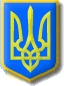 